ТЕХНОЛОГИЧЕСКАЯ  КАРТА  УРОКА9класс                                                                               Дата: 16.04.2020Предмет            геометрияФ.И.О. учителя Козуб Т.ИТема урока:  Многогранники. Параллелепипед, пирамида. Правильные многогранники. Примеры развёрток многогранников (1-й из 1 ч.)ОБЯЗАТЕЛЬНО Задания с использованием учебника Атанасян «Геометрия 7-9 классы»Повторить в п.126 Выполнить в рабочей тетради упражнения 1. Задание 16 № 323089У треугольника со сторонами 12 и 3 проведены высоты к этим сторонам. Высота, проведённая к первой стороне, равна 1. Чему равна высота, проведённая ко второй стороне?Решение.Пусть известные стороны треугольника равны  и  а высоты, проведённые к ним  и  Площадь треугольника можно найти как половину произведения стороны на высоту, проведённую к этой стороне: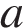 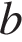 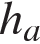 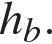 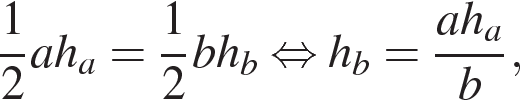 Ответ: 4.2. Задание 16 № 323080У треугольника со сторонами 15 и 3 проведены высоты к этим сторонам. Высота, проведённая к первой стороне, равна 1. Чему равна высота, проведённая ко второй стороне?3. Задание 16 № 323081У треугольника со сторонами 2 и 4 проведены высоты к этим сторонам. Высота, проведённая к первой стороне, равна 2. Чему равна высота, проведённая ко второй стороне?4. Задание 16 № 323082У треугольника со сторонами 4 и 16 проведены высоты к этим сторонам. Высота, проведённая к первой стороне, равна 4. Чему равна высота, проведённая ко второй стороне?5. Задание 16 № 323083У треугольника со сторонами 18 и 9 проведены высоты к этим сторонам. Высота, проведённая к первой стороне, равна 1. Чему равна высота, проведённая ко второй стороне?6. Задание 16 № 323084У треугольника со сторонами 8 и 2 проведены высоты к этим сторонам. Высота, проведённая к первой стороне, равна 1. Чему равна высота, проведённая ко второй стороне?https://resh.edu.ru/subject/lesson/2780/start/Сфотографировать (отсканировать) выполненное задание в тетради.Сохранить  в виде файла (имя файла - Ваша фамилия,  расширение -  PDF, JPEG или JPG).СРОК ВЫПОЛНЕНИЯДата 16 апреля 2020 года Время 10.00АДРЕС ДЛЯ ОБРАТНОЙ СВЯЗИ: tanya.kozub.69@mail.ru